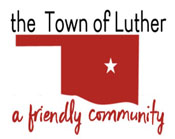 BOARD OF TRUSTEES FOR THE TOWN OF LUTHERL.P.W.A. MEETING MINUTES OF DECEMBER 8, 2020   Call to order. Trandy Langston called the meeting to order.Roll Call. Trandy Langston called roll. Members present were Vice-Mayor Trandy Langston, Terry Arps and Brian Hall.  Absent members were Mayor Jenni White and Jeff Schwarzmeier.Determination of a quorum. Determination of a quorum was made by Trandy Langston.Approval of the Consent Agenda, Previous Meeting’s Minutes, Treasurer’s Report, Review of Claims including Payroll. Motion to approve the consent agenda was made by Brian Hall. Seconded by Trandy Langston. The vote: All (3) Yes.Trustee Comments. There were no Trustee comments.Trustee One (Terry Arps)Trustee Two (Brian Hall)Consideration, discussion and possible action to purchase a water meter for $850.00 plus shipping, for the Chicken Shack at 18725 E Highway 66. Tabled from November 10th meeting.  Tabled to January 12, 2021.Consideration, discussion, and possible action regarding resolution of a residential customer's water bill. No action.Trustee Three (Trandy Langston)A RESOLUTION # 2020-21 OF THE TRUSTEES OF THE LUTHER PUBLIC WORKS AUTHORITY, OF THE TOWN OF LUTHER, OKLAHOMA, SETTING THE REGULARLY SCHEDULED AUTHORITY MEETINGS FOR CALENDAR YEAR 2021WHEREAS, the Open Meeting Act, codified in 25 O.S. §301, et seq., requires all public bodies to give notice in writing by December 15th of each calendar year of the schedule showing the date, time and place of the regularly scheduled meetings for the following calendar year; andWHEREAS, the Trustees of the Luther Public Works Authority have elected to handle this statutory responsibility through a Resolution.NOW, THEREFORE, BE IT RESOLVED BY THE TRUSTEES OF THE LUTHER PUBLIC WORKS AUTHORITY THAT the regular Authority Meetings for the Calendar Year 2021 shall be held following the Meeting of the Luther Board of Trustees at 7:00 p.m. on the following dates: 	January 	12th	February	9th	March 		9th	April		13th	May		11th	June		8th	July 		13th	August 	10th	September 	14th	October	12th	November 	9th	December	14thNOW, THEREFORE, BE IT FURTHER RESOLVED THAT the regularly scheduled meetings will be held in Luther Town Hall, 108 South Main, Luther, Oklahoma 73054.Adopted and approved by the Trustees of the Luther Public Works Authority this 8 day of December, 2020.      Motion was made by Trandy Langston to adopt the resolution as written. Seconded by Brian Hall. The vote: All (3) Yes.Trustee Four (Jeff Schwarzmeier)Trustee Five (Jenni WhiteNew Business: In accordance with the Open Meeting Act, Title 25 O.S. 311.A.9 of the Oklahoma Statutes, new business is defined as any matter not known about or which could not have been reasonably foreseen prior to the time of posting the agenda. There was no new business.Citizen participation:  Citizens may address the Board during open meetings on any matter on the agenda prior to the Board taking action on the matter. On any item not on the current agenda, citizens may address the Board under the agenda item Citizen Participation. Citizens should fill out a Citizen’s Participation Request form and give it to the Mayor. Citizen Participation is for information purposes only, and the Board cannot discuss, act or make any decisions on matters presented under Citizens Participation. Citizens are requested to limit their comments to two minutes.  No citizens desired to speak.Adjourn. Trandy Langston made a motion to adjourn. Seconded by Brian Hall. The vote: All (3) yes.Minutes taken 12.8.2020 and transcribed on 12.22.2020 by Scherrie Pidcock, Town Manager, in the absence of the Town Clerk/Treasurer.